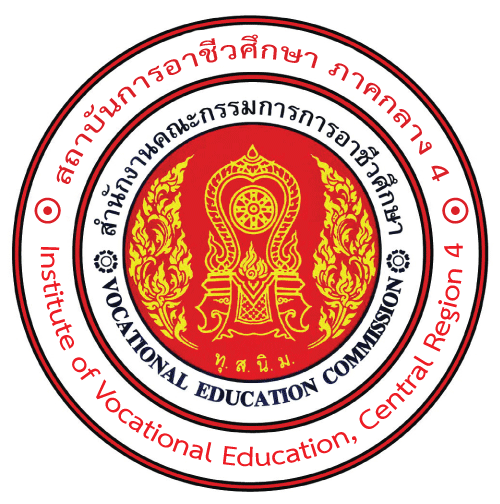 สถาบันการอาชีวศึกษาภาคกลาง 4INSTITUTE OF VOCATIONAL EDUCATION, CENTRAL REGION 4 แบบคำร้องขอโอนผลการศึกษา								      วันที่……………………………………………………… 		ข้าพเจ้า (นาย/นาง/นางสาว).........................................................................................................................................            รหัสประจำตัวนักศึกษา…………………………………………………................สาขาวิชา...............................................................................         วิทยาลัย................................................................................อยู่บ้านเลขที่......................หมู่...............ซอย....................................... ถนน…………………….................ตำบล/แขวง.............................................................อำเภอ/เขต........................................................รหัสไปรษณีย์.....................โทรศัพท์ ......................................... E-mail………………………………………………………………………………มีความประสงค์ขอโอนผลการเรียนดังต่อไปนี้           ลงชื่อ.........................................................                              		 ลงชื่อ.........................................................                         (..........................................................) นักศึกษา                      		    (..........................................................) อาจารย์ที่ปรึกษา                    .............../...................../..............                                            	      .............../...................../..............                                       ความเห็นงานหลักสูตร   ควรให้โอนได้           							                       ไม่สมควรให้โอน เนื่องจาก………………………..……………        								       	ลงชื่อ.........................................................                                            						          		   (..........................................................)									           หัวหน้างานหลักสูตร          ความเห็นคณะกรรมการโอนผลการศึกษา                      เห็นควร       ไม่เห็นควร                           ลงชื่อ.........................................................                                      ลงชื่อ.........................................................                                                               (..........................................................)                                          (..........................................................)		                                   กรรมการ                                                                            กรรมการ                           ลงชื่อ.........................................................                                       ลงชื่อ.........................................................                                    (..........................................................)	     (..........................................................)		                                   กรรมการ	                                                                   กรรมการ	ความเห็นผู้อำนวยการวิทยาลัย	 อนุญาต	 ไม่อนุญาต เพราะ……………………………………………………………...	                                                                       ลงชื่อ.........................................................                                                                                           (..........................................................)	                                                                              .............../...................../..............ที่รายวิชาที่ขอโอนจากสถานศึกษาเดิมรายวิชาที่ขอโอนจากสถานศึกษาเดิมรายวิชาที่ขอโอนจากสถานศึกษาเดิมรายวิชาที่ขอโอนจากสถานศึกษาเดิมรายวิชาที่ขอโอนจากสถานศึกษาเดิมรายวิชาที่ขอโอนจากสถานศึกษาเดิมรายวิชาที่รับโอนในหลักสูตรรายวิชาที่รับโอนในหลักสูตรรายวิชาที่รับโอนในหลักสูตรรายวิชาที่รับโอนในหลักสูตรรายวิชาที่รับโอนในหลักสูตรผลการพิจารณาผลการพิจารณาหมายเหตุที่รหัสวิชาชื่อวิชาจำนวนหน่วยกิตจำนวนหน่วยกิตจำนวนหน่วยกิตเกรดรหัสวิชาชื่อวิชาจำนวนหน่วยกิตจำนวนหน่วยกิตจำนวนหน่วยกิตได้ไม่ได้หมายเหตุที่รหัสวิชาชื่อวิชานทปเกรดรหัสวิชาชื่อวิชานทปได้ไม่ได้หมายเหตุ